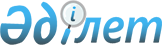 О внесении изменений и дополнения в решение Павлодарского городского маслихата от 23 декабря 2009 года N 168/21 "О бюджете города Павлодара на 2010 - 2012 годы"
					
			Утративший силу
			
			
		
					Решение маслихата города Павлодара Павлодарской области от 17 июня 2010 года N 44/25. Зарегистрировано Управлением юстиции города Павлодара Павлодарской области 22 июня 2010 года N 12-1-159. Утратило силу в связи с истечением срока действия (письмо маслихата города Павлодара Павлодарской области от 04 марта 2014 года N 1-20/76)      Сноска. Утратило силу в связи с истечением срока действия (письмо маслихата города Павлодара Павлодарской области от 04.03.2014 N 1-20/76).

      В соответствии с подпунктом 4) пункта 2 статьи 106 Бюджетного кодекса Республики Казахстан, подпунктом 1) пункта 1 статьи 6 Закона Республики Казахстан "О местном государственном управлении и самоуправлении в Республике Казахстан" городской маслихат РЕШИЛ:



      1. Внести в решение Павлодарского городского маслихата от 23 декабря 2009 года N 168/21 "О бюджете города Павлодара на 2010 - 2012 годы" (21-я очередная сессия 4 созыва), (зарегистрированное в Реестре государственной регистрации нормативных правовых актов за N 12-1-148, опубликованное 7 января 2010 года в газетах "Сарыарка самалы" N 1 и 11 января 2010 года "Версия" N 1), следующие изменения и дополнение:



      "в подпункте 1) пункта 1 указанного решения цифры "28 148 308" заменить цифрами "28 760 337";

      цифры "4 026 911" заменить цифрами "3 128 783";

      цифры "4 843 926" заменить цифрами "5 455 955";

      в подпункте 2) пункта 1 указанного решения цифры "27 761 849"  заменить цифрами "28 373 878";

      в подпункте 3) пункта 1 указанного решения цифры "2 673" заменить цифрами "2 643";

      подпункт 3) пункта 1 указанного решения дополнить словами и цифрами:

      погашение бюджетных кредитов – 30 тысяч тенге;

      в подпункте 5) пункта 1 указанного решения цифры "383 786" заменить цифрами "383 816";

      в подпункте 6) пункта 1 указанного решения цифры "-383 786" заменить цифрами "-383 816";

      цифры "730 000" заменить цифрами "730 030";



      приложение 1 к указанному решению изложить в новой редакции согласно приложению к настоящему решению".



      2. Контроль за выполнением настоящего решения возложить на ревизионную комиссию городского маслихата.



      3. Настоящее решение вводится в действие с 1 января 2010 года.      Председатель сессии                        А. Винерцев      Секретарь городского маслихата             М. Желнов

Приложение           

к решению Павлодарского городского  

маслихата от 17 июня 2010 года N 44/25 Уточненный бюджет города Павлодара на 2010 год
					© 2012. РГП на ПХВ «Институт законодательства и правовой информации Республики Казахстан» Министерства юстиции Республики Казахстан
				КатегорияКатегорияКатегорияКатегорияСумма (тысяч тенге)КлассКлассКлассСумма (тысяч тенге)ПодклассПодклассСумма (тысяч тенге)НаименованиеСумма (тысяч тенге)123451. Доходы287603371Налоговые поступления2009032901Подоходный налог75887652Индивидуальный подоходный налог758876503Социальный налог19330581Социальный налог193305804Налоги на собственность21627041Налоги на имущество12467663Земельный налог4353784Налог на транспортные средства4804995Единый земельный налог6105Внутренние налоги на товары, работы и услуги81169552Акцизы73781023Поступления за использование природных и других ресурсов5298294Сборы за ведение предпринимательской и профессиональной деятельности1612175Налог на игорный бизнес4780708Обязательные платежи, взимаемые за совершение юридически значимых действий и (или) выдачу документов уполномоченными на то государственными органами или должностными лицами2888471Государственная пошлина2888472Неналоговые поступления8527001Доходы от государственной собственности436005Доходы от аренды имущества, находящегося в государственной собственности4360002Поступления от реализации товаров (работ, услуг) государственными учреждениями, финансируемыми из государственного бюджета1101Поступления от реализации товаров (работ, услуг) государственными учреждениями, финансируемыми из государственного бюджета11003Поступления денег от проведения государственных закупок, организуемых государственными учреждениями, финансируемыми из государственного бюджета2511Поступления денег от проведения государственных закупок, организуемых государственными учреждениями, финансируемыми из государственного бюджета25104Штрафы, пеня, санкции, взыскания, налагаемые государственными учреждениями, финансируемыми из государственного бюджета, а также содержащимися и финансируемыми из бюджета (сметы расходов) Национального Банка Республики Казахстан26451Штрафы, пеня, санкции, взыскания, налагаемые государственными учреждениями, финансируемыми из государственного бюджета, а также содержащимися и финансируемыми из бюджета (сметы расходов) Национального Банка Республики Казахстан, за исключением поступлений от организаций нефтяного сектора264506Прочие неналоговые поступления386641Прочие неналоговые поступления386643Поступления от продажи основного капитала312878301Продажа государственного имущества, закрепленного за государственными учреждениями10229921Продажа государственного имущества, закрепленного за государственными учреждениями102299203Продажа земли и нематериальных активов21057911Продажа земли20707912Продажа нематериальных активов350004Поступления трансфертов545595502Трансферты из вышестоящих органов государственного управления54559552Трансферты из областного бюджета5455955Функциональная группаФункциональная группаФункциональная группаФункциональная группаФункциональная группаСумма (тысяч тенге)Функциональная подгруппаФункциональная подгруппаФункциональная подгруппаФункциональная подгруппаСумма (тысяч тенге)Администратор бюджетных программАдминистратор бюджетных программАдминистратор бюджетных программСумма (тысяч тенге)ПрограммаПрограммаСумма (тысяч тенге)НаименованиеСумма (тысяч тенге)1234562. Затраты2837387801Государственные услуги общего характера2640561Представительные, исполнительные и другие органы, выполняющие общие функции государственного управления157136112Аппарат маслихата района (города областного значения)19397001Услуги по обеспечению деятельности маслихата района (города областного значения)19397122Аппарат акима района (города областного значения)94158001Услуги по обеспечению деятельности акима района (города областного значения)94158123Аппарат акима района в городе, города районного значения, поселка, аула (села), аульного (сельского) округа43581001Услуги по обеспечению деятельности акима района в городе, города районного значения, поселка, аула (села), аульного (сельского) округа43181023Материально-техническое оснащение государственных органов4002Финансовая деятельность79163452Отдел финансов района (города областного значения)79163001Услуги по реализации государственной политики в области исполнения бюджета района (города областного значения) и управления коммунальной собственностью района (города областного значения)39951003Проведение оценки имущества в целях налогообложения2376004Организация работы по выдаче разовых талонов и обеспечение полноты сбора сумм от реализации разовых талонов21757011Учет, хранение, оценка и реализация имущества, поступившего в коммунальную собственность150795Планирование и статистическая деятельность27757453Отдел экономики и бюджетного планирования района (города областного значения)27757001Услуги по реализации государственной политики в области формирования и развития экономической политики, системы государственного планирования и управления района (города областного значения)2775702Оборона130141Военные нужды13014122Аппарат акима района (города областного значения)13014005Мероприятия в рамках исполнения всеобщей воинской обязанности1301403Общественный порядок, безопасность, правовая, судебная, уголовно-исполнительная деятельность463461Правоохранительная деятельность46346458Отдел жилищно-коммунального хозяйства, пассажирского транспорта и автомобильных дорог района (города областного значения)46346021Обеспечение безопасности дорожного движения в населенных пунктах4634604Образование66977741Дошкольное воспитание и обучение2042551123Аппарат акима района в городе, города районного значения, поселка, аула (села), аульного (сельского) округа82097004Поддержка организаций дошкольного воспитания и обучения82097464Отдел образования района (города областного значения)1960454009Обеспечение деятельности организаций  дошкольного воспитания и обучения19604542Начальное, основное среднее и общее среднее образование3875810123Аппарат акима района в городе, города районного значения, поселка, аула (села), аульного (сельского) округа14947005Организация бесплатного подвоза учащихся до школы и обратно в аульной (сельской) местности14947464Отдел образования района (города областного значения)3860863003Общеобразовательное обучение3527767006Дополнительное образование для детей3330964Техническое и профессиональное, послесреднее образование29595464 Отдел образования района (города областного значения)29595018Организация профессионального обучения295959Прочие услуги в области образования749818464Отдел образования района (города областного значения)336357001Услуги по реализации государственной политики на местном уровне в области образования27905005Приобретение и доставка учебников, учебно-методических комплексов для государственных учреждений образования района (города областного значения)109155007Проведение школьных олимпиад, внешкольных мероприятий и конкурсов районного (городского) масштаба2097011Капитальный, текущий ремонт объектов образования в рамках реализации стратегии региональной занятости и переподготовки кадров197200467Отдел строительства района (города областного значения)413461037Строительство и реконструкция объектов образования41346106Социальная помощь и социальное обеспечение11010662Социальная помощь1045593123Аппарат акима района в городе, города районного значения, поселка, аула (села), аульного (сельского) округа1476003Оказание социальной помощи нуждающимся гражданам на дому1476451Отдел занятости и социальных программ района (города областного значения)1041808002Программа занятости217398005Государственная адресная социальная помощь33000006Жилищная помощь65670007Социальная помощь отдельным категориям нуждающихся граждан по решениям местных представительных органов308668010Материальное обеспечение детей-инвалидов, воспитывающихся и обучающихся на дому11488013Социальная адаптация лиц, не имеющих определенного местожительства55974014Оказание социальной помощи нуждающимся гражданам на дому48624015Территориальные центры социального обслуживания пенсионеров и инвалидов60371016Государственные пособия на детей до 18 лет18200017Обеспечение нуждающихся инвалидов обязательными гигиеническими средствами и предоставление услуг специалистами жестового языка, индивидуальными помощниками в соответствии с индивидуальной программой реабилитации инвалида55744019Обеспечение проезда участникам и инвалидам Великой Отечественной войны по странам Содружества Независимых Государств, по территории Республики Казахстан, а также оплаты им и сопровождающим их лицам расходов на питание, проживание, проезд для участия в праздничных мероприятиях в городах Москва, Астана к 65-летию Победы в Великой Отечественной войне7426020Выплата единовременной материальной помощи участникам и инвалидам Великой Отечественной войны, а также лицам, приравненным к ним, военнослужащим, в том числе уволенным в запас (отставку), проходившим военную службу в период с 22 июня 1941 года по 3 сентября 1945 года в воинских частях, учреждениях, в военно-учебных заведениях, не входивших в состав действующей армии, награжденным медалью "За победу над Германией в Великой Отечественной войне 1941 - 1945 гг." или медалью "За победу над Японией", проработавшим (прослужившим) не менее шести месяцев в тылу в годы Великой Отечественной войны к 65-летию Победы в Великой Отечественной войне159245464Отдел образования района (города областного значения)2309008Социальная поддержка обучающихся и воспитанников организаций образования очной формы обучения в виде льготного проезда на общественном транспорте (кроме такси) по решению местных представительных органов23099Прочие услуги в области социальной помощи и социального обеспечения55473451Отдел занятости и социальных программ района (города областного значения)55473001Услуги по реализации государственной политики на местном уровне в области обеспечения занятости и социальных программ для населения51193011Оплата услуг по зачислению, выплате и доставке пособий и других социальных выплат1280022Материально-техническое оснащение государственных органов300007Жилищно-коммунальное хозяйство35688321Жилищное хозяйство1950267458Отдел жилищно-коммунального хозяйства, пассажирского транспорта и автомобильных дорог района (города областного значения)46244003Организация сохранения государственного жилищного фонда46244467Отдел строительства района (города областного значения)1904023003Строительство и (или) приобретение жилья государственного коммунального жилищного фонда500083004Развитие, обустройство и (или) приобретение инженерно-коммуникационной инфраструктуры838979019Строительство жилья5649612Коммунальное хозяйство1055255123Аппарат акима района в городе, города районного значения, поселка, аула (села), аульного (сельского) округа2926014Организация водоснабжения населенных пунктов2926458Отдел жилищно-коммунального хозяйства, пассажирского транспорта и автомобильных дорог района (города областного значения)1052329012Функционирование системы водоснабжения и водоотведения50342028Развитие коммунального хозяйства47450030Ремонт инженерно-коммуникационной инфраструктуры и благоустройство населенных пунктов в рамках реализации стратегии региональной занятости и переподготовки кадров654537032Развитие инженерно-коммуникационной инфраструктуры и благоустройство населенных пунктов в рамках реализации стратегии региональной занятости и переподготовки кадров3000003Благоустройство населенных пунктов563310123Аппарат акима района в городе, города районного значения, поселка, аула (села), аульного (сельского) округа9574008Освещение улиц населенных пунктов4962009Обеспечение санитарии населенных пунктов2123011Благоустройство и озеленение населенных пунктов2489458Отдел жилищно-коммунального хозяйства, пассажирского транспорта и автомобильных дорог района (города областного значения)553736015Освещение улиц в населенных пунктах132844016Обеспечение санитарии населенных пунктов134336017Содержание мест захоронений и захоронение безродных22647018Благоустройство и озеленение населенных пунктов26390908Культура, спорт, туризм и информационное пространство8394381Деятельность в области культуры183355123Аппарат акима района в городе, города районного значения, поселка, аула (села), аульного (сельского) округа1831006Поддержка культурно-досуговой работы на местном уровне1831455Отдел культуры и развития языков района (города областного значения)181524003Поддержка культурно-досуговой работы1815242Спорт135971465Отдел физической культуры и спорта района (города областного значения)135971006Проведение спортивных соревнований на районном (города областного значения) уровне134132007Подготовка и участие членов сборных команд района (города областного значения) по различным видам спорта на областных спортивных соревнованиях18393Информационное пространство121678455Отдел культуры и развития языков района (города областного значения)82207006Функционирование районных (городских) библиотек76119007Развитие государственного языка и других языков народа Казахстана6088456Отдел внутренней политики района (города областного значения)39471002Услуги по проведению государственной информационной политики через газеты и журналы13794005Услуги по проведению государственной информационной политики через телерадиовещание256779Прочие услуги по организации культуры, спорта, туризма и информационного пространства398434455Отдел культуры и развития языков района (города областного значения)51833001Услуги по реализации государственной политики на местном уровне в области  развития языков и культуры10029004Капитальный, текущий ремонт объектов культуры в рамках реализации стратегии региональной занятости и переподготовки кадров41804456Отдел внутренней политики района (города областного значения)33706001Услуги по реализации государственной политики на местном уровне в области информации, укрепления государственности и формирования социального оптимизма граждан11712003Реализация региональных программ в сфере молодежной политики21994465Отдел физической культуры и спорта района (города областного значения)312895001Услуги по реализации государственной политики на местном уровне в сфере физической культуры и спорта8008003Капитальный, текущий ремонт объектов спорта в рамках реализации стратегии региональной занятости и переподготовки кадров30488709Топливно–энергетический комплекс и недропользование6106009Прочие услуги в области топливно-энергетического комплекса и недропользования610600467Отдел строительства района (города областного значения)610600009Развитие теплоэнергетической системы61060010Сельское, водное, лесное, рыбное хозяйство, особо охраняемые природные территории, охрана окружающей среды и животного мира, земельные отношения955861Сельское хозяйство24523453Отдел экономики и бюджетного планирования района (города областного значения)125099Реализация мер социальной поддержки специалистов социальной сферы сельских населенных пунктов за счет целевого трансферта из республиканского бюджета125467Отдел строительства района (города областного значения)1000010Развитие объектов сельского хозяйства1000474Отдел сельского хозяйства и ветеринарии района (города областного значения)23398001Услуги по реализации государственной политики на местном уровне в сфере сельского хозяйства и ветеринарии9198004Материально–техническое оснащение государственных органов200007Организация отлова и уничтожения бродячих собак и кошек140002Водное хозяйство42044467Отдел строительства района (города областного значения)42044012Развитие объектов водного хозяйства420446Земельные отношения24281463Отдел земельных отношений района (города областного значения)24281001Услуги по реализации государственной политики в области регулирования земельных отношений на территории района (города областного значения)242819Прочие услуги в области сельского, водного, лесного, рыбного хозяйства, охраны окружающей среды и земельных отношений4738474Отдел сельского хозяйства и ветеринарии района (города областного значения)4738013Проведение противоэпизоотических мероприятий473811Промышленность, архитектурная, градостроительная и строительная деятельность466102Архитектурная, градостроительная и строительная деятельность46610467Отдел строительства района (города областного значения)17951001Услуги по реализации государственной политики на местном уровне в области строительства17951468Отдел архитектуры и градостроительства района (города областного значения)28659001Услуги по реализации государственной политики в области архитектуры и градостроительства на местном уровне10057003Разработка схем градостроительного развития территории района и генеральных планов населенных пунктов1860212Транспорт и коммуникации14023131Автомобильный транспорт705651123Аппарат акима района в городе, города районного значения, поселка, аула (села), аульного (сельского) округа2721013Обеспечение функционирования автомобильных дорог в городах районного значения, поселках, аулах (селах), аульных (сельских) округах2721458Отдел жилищно-коммунального хозяйства, пассажирского транспорта и автомобильных дорог района (города областного значения)702930023Обеспечение функционирования автомобильных дорог7029309Прочие услуги в сфере транспорта и коммуникаций696662123Аппарат акима района в городе, города районного значения, поселка, аула (села), аульного (сельского) округа59876020Ремонт и содержание автомобильных дорог населенных пунктов в рамках реализации стратегии региональной занятости и переподготовки кадров59876458Отдел жилищно-коммунального хозяйства, пассажирского транспорта и автомобильных дорог района (города областного значения)636786008Ремонт и содержание автомобильных дорог районного значения, улиц городов и населенных пунктов в рамках реализации стратегии региональной занятости и переподготовки кадров543724024Организация внутрипоселковых (внутригородских) внутрирайонных общественных пассажирских перевозок9306213Прочие134805  3Поддержка предпринимательской деятельности и защита конкуренции16628469Отдел предпринимательства района (города областного значения)16628001Услуги по реализации государственной политики на местном уровне в области развития предпринимательства и промышленности11119003Поддержка предпринимательской деятельности55099Прочие118177452Отдел финансов района (города областного значения)39540012Резерв местного исполнительного органа района (города областного значения)39540458Отдел жилищно-коммунального хозяйства, пассажирского транспорта и автомобильных дорог района (города областного значения)78637001Услуги по реализации государственной политики на местном уровне в области жилищно-коммунального хозяйства, пассажирского транспорта и автомобильных дорог7863715Трансферты135534381Трансферты13553438452Отдел финансов района (города областного значения)13553438006Возврат неиспользованных (недоиспользованных) целевых трансфертов98500007Бюджетные изъятия13236964020Целевые текущие трансферты в вышестоящие бюджеты в связи с изменением фонда оплаты труда в бюджетной сфере2179743. Чистое бюджетное кредитование2643Бюджетные кредиты267310Сельское, водное, лесное, рыбное хозяйство, особо охраняемые природные территории, охрана окружающей среды и животного мира, земельные отношения26731Сельское хозяйство2673453Отдел экономики и бюджетного планирования района (города областного значения)2673006Бюджетные кредиты для реализации мер социальной поддержки специалистов социальной сферы сельских населенных пунктов2673Погашение бюджетных кредитов305Погашение бюджетных кредитов3001Погашение бюджетных кредитов301Погашение бюджетных кредитов, выданных из государственного бюджета304. Сальдо по операциям с финансовыми активами05. Дефицит (профицит) бюджета3838166. Финансирование дефицита (использование профицита) бюджета-383816в том числе7Поступление займов32767301Внутренние государственные займы3276732Договоры займа32767316Погашение займов7300301Погашение займов730030452Отдел финансов района (города областного значения)730030008Погашение долга местного исполнительного органа перед вышестоящим бюджетом7300308Используемые остатки бюджетных средств1854101Остатки бюджетных средств185411Свободные остатки бюджетных средств18541